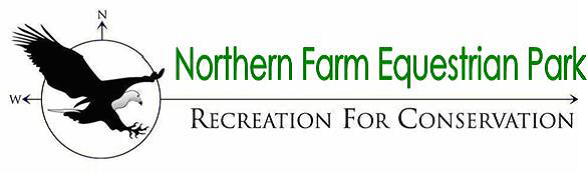 Affiliated to ESA &SAEF and run under South African Eventing Rulesupdated as at 1 March 2015 & FEI Eventing Rules 24th Edition as at 1 January 2017
DRESSAGE TIMES will be published on the Wednesday before the Event on the ESA Web Site.Rules and Regulations1. 	All classes will be run under SAEF and ESA Eventing Rules as1st June 2010 updated 1 March 2015and FEI Eventing Rules, 24th edition effective 1 January 2017.2.	All tack will be checked before the commencement of each test. As per Eventing Rules 05.4.2and 05.7.3, protective headgear, medical cards and body protectors are obligatory for the Cross Country. Surcingles are strongly recommended.3. 	Competitors shall wear the correct dress at all times whilst warming up and in the arena.4. 	Protests lodged must adhere to Appendix GR/D of the SAEF General Regulations and Section 03 of the Eventing Rules.5. 	Registration of Horse/Pony and Rider with SAEF and ESA, and Club membership must be up to date as at 1 January 2017 for all Classes. The Organising Committee reserves the right to restrict class entries strictly on a first entered and paid basis.6. 	Entries should be done online on the ESA Website:  www.eventingsa.co.za.  Please use your invoice number as reference.7. 	Any requests for a specific riding order MUST be emailed to the SHB. It is the responsibility of the competitor to make sure their entries have been received. The dressage tests used are from the 2010/2011 Eventing Dressage Tests available on the ESA website www.eventingsa.co.zaand FEI Tests 2015 which can be found on the FEI website www.fei.org, or ESA Website.8. 	The Show Holding Body reserves the right to alter or vary the programme in light of prevailing conditions at their discretion, with the approval of the Technical Delegate.9. 	The Organising Committee, the Show Holding Body, ESA, SAEF, FEI and Northern Farm cannot be held liable for any loss, damage, death or injury to people, horses or property whatsoever. All competitors and spectators enter the premises entirely at their own risk.10. 	Ponies/horses may compete from the 1 August of the calendar year in which they reach the ageof 4 years for Eventing 80 and below and 5 years for Eventing 90m and Eventing 1m classes.11. 	The Cross Country courses will be open for inspection on foot from 14h00 Thursday for star classes and 12h00 Friday for levels 70 -100. This is regarded as the official starting time of the event so all Eventing rules (including restrictions with regard to dress and saddlery) will be enforced. At the event venue and after the official opening of the courses for inspection, and for the duration of the event, it is forbidden under penalty of disqualification for anyone, other than the competitor who will ride the horse in the competition, to school a horse.12. 	As from Monday 31st July 2017, no competitor/competing horse may ride in the vicinity of the cross country obstacles, until called upon to do so under penalty of elimination.13. 	Any horse that has not been officially entered for the event will not be allowed access to the grounds without prior permission from the Chairman of the Organising Committee.14. 	Numbers are to be collected before the Dressage Test and are to be worn for all 3 Tests.Bridle numbers are permitted for dressage. 15. 	Competitors please note that Medical cards /other forms of medical tags are compulsory for the Cross Country phase and medical details MUST also be updated on the Eventing SA Website. 16. 	Sponsors, owners, riders, horses and ponies must be registered with SAEF, ESA and the Primary Club of choice in the Riders/Owners Geo-Political area, for the 2016 subscription year as at the closing date of entry. Entries out of order at closing date will be forfeited. This includes those wishing to compete in FEI Events who must also register themselves and their horses with FEI.17. 	Parking in designated areas only. ABSOLUTELTY NO DOGS ALLOWED (even on leads).18. 	A complete list of SAEF General Regulations, Veterinary Regulations, Eventing Rules and Eventing Dressage Tests can be found on the www.eventingsa.co.za. No dressage test will be supplied so competitors must ensure that they have the correct copies.19. 	All stallions must have a yellow disc on both sides of the bridle or have a yellow ribbon in the tail.20. 	EQUINE FLU VACS MUST BE ADMINISTERED WITHIN 6 MONTHS + 21 days OF THE DATE OF THE EVENT. No horse may compete in the 7 days after the vaccination. AHS VACCINATIONS MUST BE IN ORDER.PROPOSED PROGRAMMESpecifications:Event:Northern Farm Horse TrialsDate:18 – 20 August  2017Venue:Northern Farm, Diepsloot, South AfricaOfficials:Technical Delegate:Andy RobinsonEvent Judge:TBACross Country Course Designer: 70 -100Bongani SitholeShow Jumping Course Designer:Jaap Du RandtStandards:Eventing 70Eventing 80Eventing 90Eventing 100  CNC*CCI*CIC**Entry Fees:Eventing 70R650Eventing 80R750R750Eventing 90Eventing 90R850R850Eventing 100 R950CNC* R1 500CCI* R2 000CCI* R2 000CIC**CIC**R2 500R2 500Entry Fees include the Eventing Levy appropriate to the standard as per ESA.Affiliated Classes: Ev 70 (R50 Levy), Ev 80 (R100 Levy); Ev 90 (R125 Levy); Ev 1m (R150 Levy); CN* (R200 Levy,) CI 1&2* (R300 Levy); EDTS R4.50 & Medics R75. The ESA Levy includes a Provincial levy of R25 per entry.  VAT to be added by Registered Show Holding Bodies.Entry Fees include the Eventing Levy appropriate to the standard as per ESA.Affiliated Classes: Ev 70 (R50 Levy), Ev 80 (R100 Levy); Ev 90 (R125 Levy); Ev 1m (R150 Levy); CN* (R200 Levy,) CI 1&2* (R300 Levy); EDTS R4.50 & Medics R75. The ESA Levy includes a Provincial levy of R25 per entry.  VAT to be added by Registered Show Holding Bodies.Entry Fees include the Eventing Levy appropriate to the standard as per ESA.Affiliated Classes: Ev 70 (R50 Levy), Ev 80 (R100 Levy); Ev 90 (R125 Levy); Ev 1m (R150 Levy); CN* (R200 Levy,) CI 1&2* (R300 Levy); EDTS R4.50 & Medics R75. The ESA Levy includes a Provincial levy of R25 per entry.  VAT to be added by Registered Show Holding Bodies.Entry Fees include the Eventing Levy appropriate to the standard as per ESA.Affiliated Classes: Ev 70 (R50 Levy), Ev 80 (R100 Levy); Ev 90 (R125 Levy); Ev 1m (R150 Levy); CN* (R200 Levy,) CI 1&2* (R300 Levy); EDTS R4.50 & Medics R75. The ESA Levy includes a Provincial levy of R25 per entry.  VAT to be added by Registered Show Holding Bodies.Entry Fees include the Eventing Levy appropriate to the standard as per ESA.Affiliated Classes: Ev 70 (R50 Levy), Ev 80 (R100 Levy); Ev 90 (R125 Levy); Ev 1m (R150 Levy); CN* (R200 Levy,) CI 1&2* (R300 Levy); EDTS R4.50 & Medics R75. The ESA Levy includes a Provincial levy of R25 per entry.  VAT to be added by Registered Show Holding Bodies.Entry Fees include the Eventing Levy appropriate to the standard as per ESA.Affiliated Classes: Ev 70 (R50 Levy), Ev 80 (R100 Levy); Ev 90 (R125 Levy); Ev 1m (R150 Levy); CN* (R200 Levy,) CI 1&2* (R300 Levy); EDTS R4.50 & Medics R75. The ESA Levy includes a Provincial levy of R25 per entry.  VAT to be added by Registered Show Holding Bodies.Entry Fees include the Eventing Levy appropriate to the standard as per ESA.Affiliated Classes: Ev 70 (R50 Levy), Ev 80 (R100 Levy); Ev 90 (R125 Levy); Ev 1m (R150 Levy); CN* (R200 Levy,) CI 1&2* (R300 Levy); EDTS R4.50 & Medics R75. The ESA Levy includes a Provincial levy of R25 per entry.  VAT to be added by Registered Show Holding Bodies.Entry Fees include the Eventing Levy appropriate to the standard as per ESA.Affiliated Classes: Ev 70 (R50 Levy), Ev 80 (R100 Levy); Ev 90 (R125 Levy); Ev 1m (R150 Levy); CN* (R200 Levy,) CI 1&2* (R300 Levy); EDTS R4.50 & Medics R75. The ESA Levy includes a Provincial levy of R25 per entry.  VAT to be added by Registered Show Holding Bodies.Entry Fees include the Eventing Levy appropriate to the standard as per ESA.Affiliated Classes: Ev 70 (R50 Levy), Ev 80 (R100 Levy); Ev 90 (R125 Levy); Ev 1m (R150 Levy); CN* (R200 Levy,) CI 1&2* (R300 Levy); EDTS R4.50 & Medics R75. The ESA Levy includes a Provincial levy of R25 per entry.  VAT to be added by Registered Show Holding Bodies.Admin Levy & Officials LevyAdmin Levy & Officials LevyAdmin Levy & Officials LevyAdmin Levy & Officials LevyR 120R 120Ground Levy:Ground Levy:Ground Levy:Ground Levy:R 100R 100Closing Date:Monday 7th August  2017 – NB NFEP park will be closed to all competitors from Monday 31st July 2017Entries:Entries out of order at closing date will be forfeited.  Enter on-line at www.eventingsa.co.zaDeclaration of Cross Entries by 17h00 on day before commencement of Dressage.Bank Details:Entries payable to:NFEPBank:Nedbank, Fourways MallBranch Code:168 40500Account Number:10054 86913Reference:Your name & show entry invoice numberPrize Money:At discretion of organisersAt discretion of organisersPrizes & Rosettes: 1 per 4 entries.Prizes & Rosettes: 1 per 4 entries.Enquiries:Chloe Hackland083 305 0144Peter.evans7196@gmail.comEntries to:On Line for ALL National Classes: www.eventingsa.co.zaALL INTERNATIONAL (CCI/CIC) classes to enter on line with ESA and then Robyn Sterley <fei.admin@saef.org.za> will do the entries via the FEI systemCatering/Bar:FoodfellasCODE OF CONDUCT FOR THE WELFARE OF THE HORSEThe Fédération Equestre Internationale (FEI) expects all those involved in International Equestrian sport to adhere to the FEI’s Code of Conduct and to acknowledge and accept that at all times the welfare of the horse must be paramount and must never be subordinated to competitive or commercial influences.At all stages during the preparation and training of competition horses welfare must take precedence over all other demands. This includes good horse management, training methods, farriery and tack, and transportation.Horses and Athletes must be fit, competent and in good health, before they are allowed to compete. This encompasses medication use, surgical procedures that threaten welfare or safety, pregnancy in mares and the misuse of aids.Events must not prejudice horse welfare. This involves paying careful attention to the competition areas, ground surfaces, weather conditions, stabling, site safety and fitness of the horse for onward travel after the Event.Every effort must be made to ensure that horses receive proper attention after they have competed and that they are treated humanely when their competition careers are over. This covers proper Veterinary care, competition injuries, euthanasia and retirement.The FEI urges all involved with the sport to attain the highest levels of education in their areas of expertise. Thursday 17 August14h00CNC*, CCI*&CIC** open for inspection on footFriday 18  August08h3010h30All star classes: 1st horse inspection. Declaration of starters, followed by dressage12h0070, 80, 90, 100 Course open for inspection on foot16h30  Athletes Briefing17h00  70, 80, 90, 100 Declaration of StartersSaturday 19 August08h0070, 80, 90, 100 Dressage11h00  Cross Country in following order: 1*, 2* 100, 90, 80, 70Class12 & Class 13, Class 10 &11(100), Class 7-9 (90), Class 4-6 (80) Class 1-3 (70)Sunday 20 August09h30All star classes : 2nd Horse inspection
Show jumping in class order & Reverse order merit14h00Prize Giving at completion of each levelEventing 70Dressage:Adult & Junior – Eventing 70 Test 3 (2010)Class 1 AdultsPony Rider –  PR Eventing 80 Test 3 (2010)Class 2 JuniorsCross Country:Dist: 1500 – 2200m; Speed: 420mpm; Height: .70mClass 3 Pony RidersShow Jumping:Max Height: .75m; Speed: 325mpm.Eventing 80Dressage:Adult & Junior – Eventing 80 Test 3 (2010)Class 4 AdultsPony Rider –  PR Eventing 80 Test 3 (2010)Class 5 JuniorsCross Country:Dist: 1800 – 2400m; Speed: 435mpm; Height: .80mClass 6 Pony RidersShow Jumping:Max Height: .85m; Speed: 325mpm.Eventing 90Dressage:Adult & Junior – Eventing 90 Test 3 (2010)Class 7 AdultsPony Rider – PR Eventing 90 Test 3 (2010)Class 8 JuniorsCross Country:Dist: 2000 – 2600m; Speed: 450mpm; Height: .90mClass 9 Pony RidersShow Jumping:Max Height: .95m; Speed: 325mpm.Eventing 100Dressage:Eventing 100 Test 3 (2011)Class 10 AdultsCross Country:Dist: 2200 – 2800m; Speed: 490mpm; Height: 1.00mClass 11 JuniorsShow Jumping:Max Height: 1,05m; Speed: 350mpm.1 Star ShortDressage:FEI Eventing One Star Test A (2015)CNC * Class 12Cross Country:Dist: 2600-3120m; Speed: 520mpm; Height: 1.10mShow Jumping:Max Height: 1.15m; Speed: 350mpm.No requirement to register with FEINo requirement to register with FEI1 star longDressageFEI Eventing One Star Test A (2015)CCI* Class 13Cross CountryDist: 3640 - 4680m; Speed: 520mpm; Height: 1.10mShow Jumping:Max Height: 1.15m; Speed: 350mpm.2 Star shortDressage:FEI Eventing Two Star Test A(2015)CIC** Class 14Cross Country:Dist: 3025 – 3575m; Speed: 550mpm; Height: 1.15mShow Jumping:Max Height: 1.20m: Speed: 350mpm.